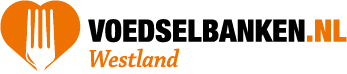 Datum:………………Geachte heer, mevrouw………………………..U krijgt nu wekelijks een voedselpakket bij onze Voedselbank. De Voedselbank bekijkt na de eerste 3 maanden en daarna 6 maanden of u nog recht heeft op een voedselpakket. Dat noemen we een herintake. Voor u is het nu tijd voor de herintake. U moet daarom naar uw hulpverlener. Dat is degene die de vorige keer de aanvraag voor voedselhulp heeft gedaan.Heeft u geen contact meer met die hulpverlener? Ga dan naar een andere hulporganisatie. Bijvoorbeeld Vitis. U kunt dan naar een  Vitis Buurt Informatie Punt gaan die in vrijwel alle dorpskernen aanwezig is. Neem de volgende gegevens mee naar de hulpverlener:Identificatie bewijzen. Naam, geslacht en geboortedatum van alle gezinsleden.Inkomensspecificaties, zoals van loon – uitkeringen – huur-en zorgtoeslag van de laatste 3 maanden.Bankafschriften van alle betaal/spaarrekeningen van de laatste 3 aaneengesloten maandenHuurspecificatie. Indien van toepassing hypotheekgegevens.Bewijzen van schulden en aflossingen. Familieleningen worden niet meegenomen tenzij dat schriftelijk is vastgelegd en aflossingen aantoonbaar zijn op bankafschriften. Kopieën van een vorige aanvraag worden niet geaccepteerd. Uw hulpverlener vult met deze gegevens het formulier digitaal in. Let op: vóór ………………………………. 2023 moet de nieuwe aanvraag bij ons binnen zijn. Komt het niet op tijd binnen dan geeft dat u problemen. Ga daarom zo snel mogelijk naar uw hulpverlener!Voor de hulpverlenerOp www.voedselbankwestland.nl staan het formulier en de toekenningscriteria.                                                                                                  U stuurt het digitaal ingevulde formulier naar registratie@voedselbankwestland.nl . Alleen op deze manier wordt de aanvraag behandeld. Met vriendelijke groet,Registratieteam Voedselbank Westland